СОВЕТ ДЕПУТАТОВ 
МУНИЦИПАЛЬНОГО ОБРАЗОВАНИЯ 
КИРИШСКИЙ МУНИЦИПАЛЬНЫЙ РАЙОН
ЛЕНИНГРАДСКОЙ ОБЛАСТИ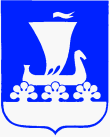 РЕШЕНИЕВ соответствии с Федеральным законом от 06.10.2003 № 131-ФЗ «Об общих принципах организации местного самоуправления в Российской Федерации» совет депутатов муниципального образования Киришский муниципальный район Ленинградской области РЕШИЛ:Внести следующие изменения в решение совета депутатов муниципального образования Киришский муниципальный район Ленинградской области от 13.06.2013                            № 49/306 «Об утверждении Положения о Комитете по образованию Киришского муниципального района Ленинградской области» (далее – решение):1.1. В Положение о Комитете по образованию Киришского муниципального района Ленинградской области внести изменения согласно приложению к настоящему решению.2. Председателю Комитета по образованию Киришского муниципального района Ленинградской области Голубеву Илье Александровичу выступить в качестве заявителя при государственной регистрации изменений и получить документы после государственной регистрации изменений в Положение о Комитете по образованию Киришского муниципального района Ленинградской области.3. Настоящее решение вступает в силу с момента его принятия.Глава муниципального образования Киришский муниципальный районЛенинградской области          							      К.А.ТимофеевИзменения, которые вносятся в Положение о Комитете по образованию Киришского муниципального района Ленинградской области, утвержденное решением совета депутатов муниципального образования Киришский муниципальный район Ленинградской области от 13.06.2013 № 49/306Пункт 3.6. главы 3 Положения изложить в следующей редакции:«3.6. Учет детей, подлежащих обучению по образовательным программам дошкольного, начального общего, основного общего и среднего общего образования, подготовка и утверждение распорядительного акта о закреплении определенной территории Киришского муниципального района (микрорайона) за конкретным муниципальным общеобразовательным учреждением.».Пункт 3.16. главы 3 Положения изложить в следующей редакции:«3.16. Принимает участие в разработке проекта стратегии социально-экономического развития Киришского муниципального района на перспективный период по вопросам развития муниципальной системы образования Киришского муниципального района.».Пункт 4.5. главы 4 Положения изложить в следующей редакции:«4.5. В целях обеспечения устойчивого функционирования единой муниципальной системы образования Киришского муниципального района:Согласовывает с Учредителем кандидатуры на должности руководителей подведомственных Комитету учреждений;Принимает участие в формировании резерва на руководящие должности образовательных учреждений;Ходатайствует о представлении к государственным и ведомственным наградам работников образовательных учреждений, достигнувших наиболее высоких результатов труда;Участвует в проведении оценки последствий сдачи подведомственными учреждениями объектов недвижимости в аренду;Дает согласие на исключение из образовательного учреждения обучающегося, достигшего возраста 15 лет, до получения им основного образования;В качестве органов опеки и попечительства принимает решение об исключении из школы детей-сирот и детей, оставшихся без попечения родителей;Организует своевременное доведение до образовательных учреждений информации и управленческих решений; контролирует ход исполнения, обобщает материалы;Оказывает подведомственным учреждениям помощь в решении вопросов содержания и развития материально-технической базы;Принимает меры по реализации прав, социальных гарантий и льгот работников образования;Разрабатывает и утверждает Положение о материальном стимулировании руководителей муниципальных образовательных учреждений;Как распорядитель бюджетных средств:4.5.11.1. Осуществляет планирование соответствующих расходов бюджета муниципального образования Киришский муниципальный район Ленинградской области;4.5.11.2. Распределяет бюджетные ассигнования, лимиты бюджетных обязательств                 по подведомственным получателям бюджетных средств и исполняет соответствующую часть бюджета.4.5.12. Как главный распорядитель бюджетных средств:4.5.12.1. Обеспечивает результативность, адресность и целевой характер использования бюджетных средств в соответствии с утвержденными ему бюджетными ассигнованиями и лимитами бюджетных обязательств;4.5.12.2. Формирует перечень подведомственных ему распорядителей и получателей бюджетных средств;4.5.12.3. Ведет реестр расходных обязательств, подлежащих исполнению в пределах утвержденных ему лимитов бюджетных обязательств и бюджетных ассигнований;4.5.12.4. Осуществляет планирование соответствующих расходов бюджета, составляет обоснования бюджетных ассигнований;4.5.12.5. Составляет, утверждает и ведет бюджетную роспись, распределяет бюджетные ассигнования, лимиты бюджетных обязательств по подведомственным получателям бюджетных средств и исполняет соответствующую часть бюджета;4.5.12.6. Вносит предложения по формированию и изменению лимитов бюджетных обязательств;4.5.12.7. Вносит предложения по формированию и изменению сводной бюджетной росписи;4.5.12.8. Определяет порядок утверждения бюджетных смет подведомственных получателей бюджетных средств, являющихся казенными учреждениями;4.5.12.9. Формирует и утверждает муниципальные задания;4.5.12.10. Обеспечивает соблюдение получателями межбюджетных субсидий, субвенций и иных межбюджетных трансфертов, имеющих целевое назначение, а также иных субсидий и бюджетных инвестиций, условий, целей и порядка, установленных при их предоставлении;4.5.12.11. Отвечает соответственно от имени муниципального образования                                    по денежным обязательствам подведомственных ему получателей бюджетных средств.4.5.12.12. Формирует бюджетную отчетность главного распорядителя бюджетных средств;4.5.12.13. Заключает с муниципальными учреждениями, подведомственными Комитету по образованию Киришского района соглашения о порядке и условиях предоставления субсидий на финансовое обеспечение выполнения муниципального задания; соглашения                           о предоставлении субсидий муниципальным автономным учреждениям на иные цели; дополнительные соглашения к ним и соглашения об их расторжении;4.5.12.14. Осуществляет иные бюджетные полномочия, установленные Бюджетным кодексом Российской Федерации и принимаемыми в соответствии с ним нормативными правовыми актами (муниципальными правовыми актами), регулирующими бюджетные правоотношения.».4. Пункт 12.1. Положения изложить в следующей редакции:«12.1. Все работники Комитета, за исключением водителя, являются муниципальными служащими.».17 февраля 2021 года17 февраля 2021 года№20/135О внесении изменений в решение совета депутатов муниципального образования Киришский муниципальный район Ленинградской области от 13.06.2013 № 49/306 «Об утверждении Положения о Комитете                             по образованию Киришского муниципального района Ленинградской области»О внесении изменений в решение совета депутатов муниципального образования Киришский муниципальный район Ленинградской области от 13.06.2013 № 49/306 «Об утверждении Положения о Комитете                             по образованию Киришского муниципального района Ленинградской области»О внесении изменений в решение совета депутатов муниципального образования Киришский муниципальный район Ленинградской области от 13.06.2013 № 49/306 «Об утверждении Положения о Комитете                             по образованию Киришского муниципального района Ленинградской области»О внесении изменений в решение совета депутатов муниципального образования Киришский муниципальный район Ленинградской области от 13.06.2013 № 49/306 «Об утверждении Положения о Комитете                             по образованию Киришского муниципального района Ленинградской области»Приложениек решению совета депутатовмуниципального образования Киришский муниципальный районЛенинградской областиот 17.02.2021 № 20/135